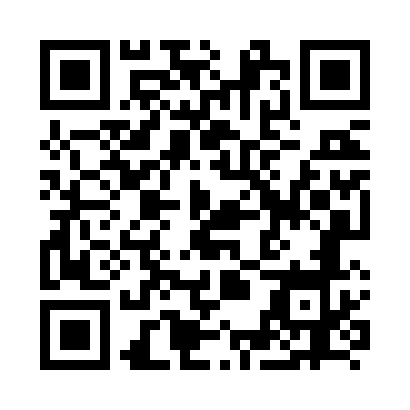 Prayer times for Bucheon, South KoreaWed 1 May 2024 - Fri 31 May 2024High Latitude Method: NonePrayer Calculation Method: Muslim World LeagueAsar Calculation Method: ShafiPrayer times provided by https://www.salahtimes.comDateDayFajrSunriseDhuhrAsrMaghribIsha1Wed4:005:3812:304:177:238:552Thu3:585:3712:304:187:248:563Fri3:565:3612:304:187:258:584Sat3:555:3412:304:187:268:595Sun3:545:3312:304:187:279:006Mon3:525:3212:304:187:279:027Tue3:515:3112:304:187:289:038Wed3:495:3012:294:197:299:049Thu3:485:2912:294:197:309:0510Fri3:465:2812:294:197:319:0711Sat3:455:2712:294:197:329:0812Sun3:445:2612:294:197:339:0913Mon3:425:2612:294:207:349:1014Tue3:415:2512:294:207:359:1215Wed3:405:2412:294:207:359:1316Thu3:385:2312:294:207:369:1417Fri3:375:2212:294:207:379:1518Sat3:365:2112:294:217:389:1719Sun3:355:2112:304:217:399:1820Mon3:345:2012:304:217:409:1921Tue3:335:1912:304:217:409:2022Wed3:325:1912:304:217:419:2123Thu3:315:1812:304:227:429:2224Fri3:305:1712:304:227:439:2425Sat3:295:1712:304:227:439:2526Sun3:285:1612:304:227:449:2627Mon3:275:1612:304:227:459:2728Tue3:265:1512:304:237:469:2829Wed3:255:1512:304:237:469:2930Thu3:245:1412:314:237:479:3031Fri3:245:1412:314:237:489:31